GESTIONE DELLA PROCRASTINAZIONE FOGLIO DI LAVORO 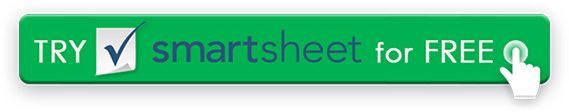 CONTROLLA I PROBLEMI IN OGNI AREA IN CUI HAI DIFFICOLTÀ A PROCRASTINARE: usa lo spazio vuoto per aree specifiche non elencate. SCEGLI UN PROBLEMA SELEZIONATO SOPRA E RISPONDI A QUANTO SEGUE:SALUTE PERSONALE / BENESSERESALUTE PERSONALE / BENESSEREDormire abbastanza e dormire beneMonitoraggio delle finanze / Bilancio in pareggioDieta sanaBalneazione / IgieneRicreazione / HobbyEsercizioAssistenza sanitaria (medico, dentista, ecc.)Rispettare le scadenzeVITA DOMESTICAVITA DOMESTICAPagamento delle bollettePulituraLavanderiaTrovare un nuovo alloggio CompereStoviglieManutenzione / RiparazioniEsigenze di trasporto LAVOROLAVOROAlla ricerca di nuove opportunitàEffettuare chiamate importantiAndare al lavoroParlare con Manager / ColleghiManutenzione / Preparazione del curriculumArrivare in orarioCompletamento dei progettiRispettare le scadenzeSCUOLASCUOLACompletamento della ricercaCompletamento dei compiti di scritturaAndare in classePartecipazione al lavoro di gruppoMantenimento dei moduli di aiuto finanziarioArrivare in orarioFare i compitiIncontro con Istruttori / ConsulentiRELAZIONI PERSONALIRELAZIONI PERSONALIRisposta ai testiPorre fine alle relazioni indesiderateParlare con gli amiciRisposta alla posta elettronicaComunicare con i parentiTrovare il tempo per il partnerUscire / SocializzarePartecipazione agli eventi in programmaTrovare il tempo per gli amiciTrovare il tempo per la famigliaRicordare le occasioni specialiQUESTIONEIN CHE MODO TRAGGO PERSONALMENTE VANTAGGIO DALL'ESECUZIONE DI QUESTO COMPITO?IN CHE MODO TRAGGO PERSONALMENTE VANTAGGIO DALL'ESECUZIONE DI QUESTO COMPITO?IN CHE MODO IL COMPLETAMENTO DELL'ATTIVITÀ INFLUIRÀ SUL MIO FUTURO?  IN CHE MODO IL COMPLETAMENTO DELL'ATTIVITÀ INFLUIRÀ SUL MIO FUTURO?  CREA UNA DICHIARAZIONE DI MISSIONE CHE DESCRIVA IN DETTAGLIO LE RISORSE NECESSARIE, IL PIANO DI ATTACCO E LA SCADENZA.CREA UNA DICHIARAZIONE DI MISSIONE CHE DESCRIVA IN DETTAGLIO LE RISORSE NECESSARIE, IL PIANO DI ATTACCO E LA SCADENZA.
DISCONOSCIMENTOTutti gli articoli, i modelli o le informazioni fornite da Smartsheet sul sito Web sono solo di riferimento. Mentre ci sforziamo di mantenere le informazioni aggiornate e corrette, non rilasciamo dichiarazioni o garanzie di alcun tipo, esplicite o implicite, circa la completezza, l'accuratezza, l'affidabilità, l'idoneità o la disponibilità in relazione al sito Web o alle informazioni, agli articoli, ai modelli o alla grafica correlata contenuti nel sito Web. Qualsiasi affidamento che fai su tali informazioni è quindi strettamente a tuo rischio.